Preparation of an Extended Abstract for the Lightning Talk & Demo Track of ICSSA 2017Author1, Author1, Author2*1Affiliation, 2Affiliation*Corresponding author’s e-mailSUMMARYThe summary is a synopsis of your two-page extended abstract for the lightning talk & demo track of the 3rd International Conference on Software Security and Assurance (ICSSA 2017). It should have an overview of your 10-minute presentation and provide the readers with results and findings of the research.Keywords: Add up to 5 keywords I. INTRODUCTIONThese instructions give you basic guidelines for preparing a two-page extended abstract for the lightning talk & demo track of ICSSA 2017.Please follow these instructions as closely as possible to assist in publishing a uniform digest.  These instructions have been prepared in the preferred format.II. HOW TO FORMAT THE PAGEA. Page Size and File FormatPrepare your two-page extended abstract on a Letter size paper 8 1/2" x 11" (21.5cm x 27.9cm). Do not use A4 size paper, as this will cause formatting problems. Submit the Microsoft Word file of your paper.B. FontsBest results will be obtained if you use Microsoft Word or a word-processing program with several font sizes. Try to follow the font sizes specified in Table 1. As an aid to gauging font size, 1 point is about 0.35 mm. Use the Arial font.C. Margins and FormatsIn formatting your paper, set the top margin to 0.85 inch (22 mm), bottom margin to 1.25 inch (32 mm) and left and right margins to 0.9 inches (22.8 mm). The column width is 3.22 inches (82 mm) with 0.3 inches (7 mm) space between the two columns. It is best to simply use this template.You should left- and right- justify your columns.  Use automatic hyphenation if you have it. Please adhere to American English spelling conventions. Please do not number this page.III. ILLUSTRATIONSYou can include at most 2 figures and 2 tables as needed. Figure captions should be below the figure; table captions should be above the table.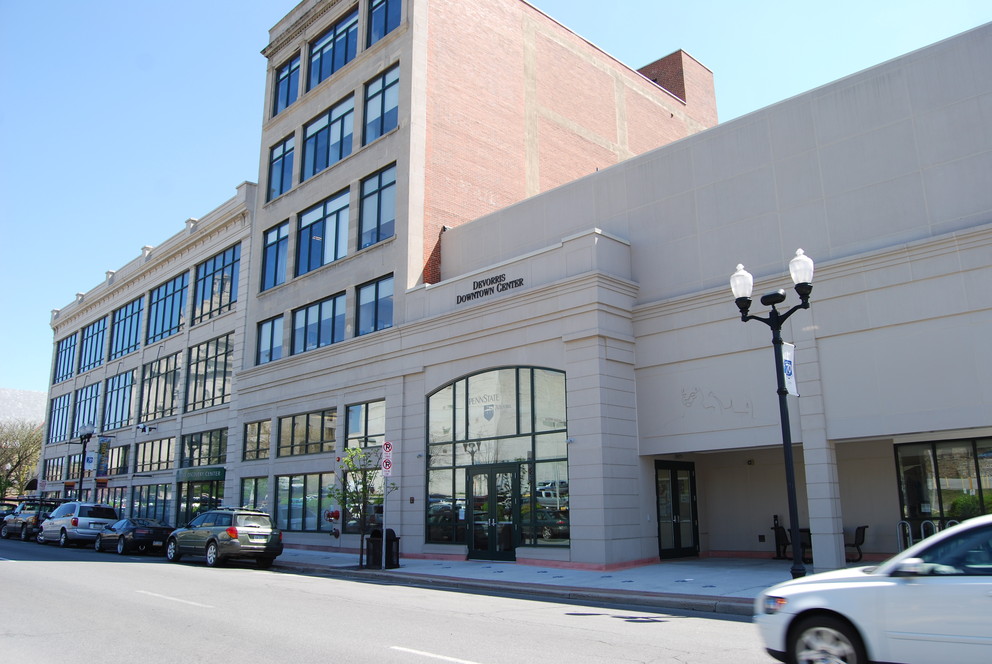 Figure 1: ABCACKNOWLEDGEMENTSAdd appropriate acknowledgements as needed.REFERENCESAuthors, “Title of the Article,” Reference Information such as Journal or Conference Proceedings, Vol. X, No. Y, pp. 0000-1111, 2013.Table 1: Font Styles for Camera-Ready PaperTable 1: Font Styles for Camera-Ready PaperTable 1: Font Styles for Camera-Ready PaperTable 1: Font Styles for Camera-Ready PaperSize BoldItalicText Type (example)14YesPaper Title12Presenter’s Name10Presenter’s Affiliation10Authors’ List10YesHeadings (SUMMARY)10YesSubheadings (B. Fonts)10Main Text